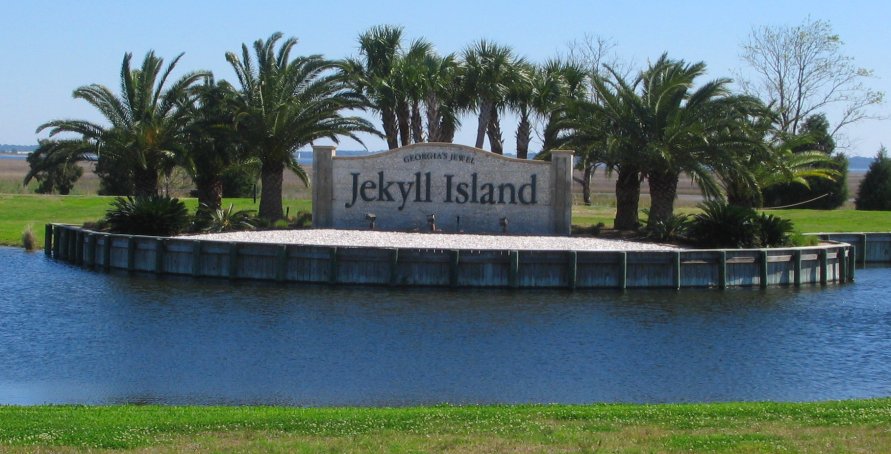 Georgia Association of School Psychologists 2017 Fall Conference“Beyond Assessment: School Psychologists as Teachers, Counselors, and Leaders”The Westin Jekyll IslandOctober 16-18, 2017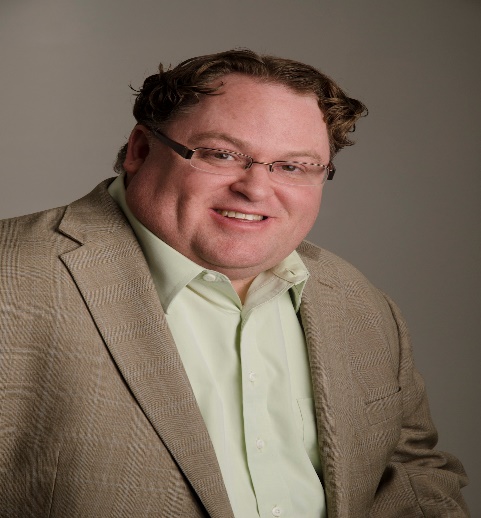 Featuring:Christian MooreKeynote SpeakerFounder of the WhyTry and Resilience Breakthrough for Youth Programs, and author of The Resilience Breakthrough: 27 Tools for Turning Adversity into Action.Other distinguished presenters include Dr. Ray DeGiuseppe, Dr. Nancy Mather,             Dr. George McCloskey, Dr. Peter Isquith, Dr. Maggie Kjer, Dr. Catherine Perkins, and many more!Special thanks to our generous speaker sponsors: MHS, HM Harcourt, PAR, Pearson, and Schoolhouse Educational Services  